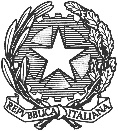 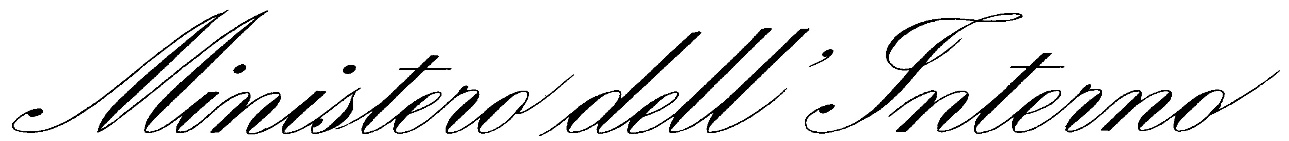 DIPARTIMENTO DELLA PUBBLICA SICUREZZADIREZIONE CENTRALE PER GLI AFFARI GENERALI E LE POLITICHE DEL PERSONALE DELLA POLIZIA DI STATOCap. 2585 – p.g. 1- BILANCIO DELLO STATOCONTRIBUTI ASSISTENZIALI IN FAVORE DEL PERSONALE DELLA POLIZIA DI STATO IN SERVIZIO, DI QUELLO CESSATO DAL SERVIZIO E DELLE LORO FAMIGLIEDecreto direttoriale n. 6/2023 dell’30/11/2023n. posizionedataimportomotivazione2euro 1.000,00contingenti difficoltà economiche8euro 3.348,00spese di cura9euro 1.000,00contingenti difficoltà economiche13euro 1.000,00contingenti difficoltà economiche14euro 4.000,00adozioni internazionali15euro 1.000,00contingenti difficoltà economiche16euro 1.00,00contingenti difficoltà economiche17euro 1.303,00spese di cura18euro 1.000,00contingenti difficoltà economiche19euro 1.000,00contingenti difficoltà economiche20euro 1.200,00decesso figlio21euro 1.200,00decesso figlio25euro 1.000,00contingenti difficoltà economiche26euro 1.200,00decesso coniuge28euro 2.021,00spese di cura30euro 1.000,00contingenti difficoltà economiche31euro 1.200,00decesso coniuge36euro 1.000,00contingenti difficoltà economiche38euro 1.000,00contingenti difficoltà economiche39euro 1.459,00spese di cura40euro 1.000,00contingenti difficoltà economiche42euro 1.200,00decesso coniuge43euro 1.200,00danni da eventi eccezionali45euro 1.000,00contingenti difficoltà economiche46euro 1.000,00contingenti difficoltà economiche47euro 1.200,00decesso coniuge